TRANSFORMATIONAL GEOMETRY TREASURE MAP TASKOur school field is essentially a giant rectangle. I have superimposed a coordinate grid atop our field for you! Bury your “treasure” for another group to find. SUCCESS CRITERIAUse compass rose words (e.g.: North) throughout the paragraphMention a specific starting location (e.g.: A1)Include updated locations after every movement (e.g.: You will now be at A5)Include at least one instance of a translationInclude at least one instance of a rotation around an invisible cyclone of wind. State where the cyclone is located and where the group will land.Include at least one instance of reflection over a “booby trap” snake pit that you have created. State where the snake pit starts and where it ends. A specific ending location (e.g.: B6) A specific description of where the treasure can be found within the rectangular end location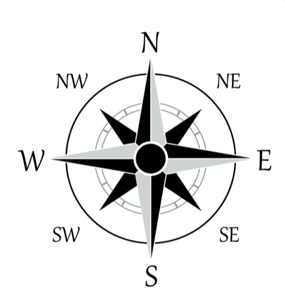 Basketball Hoops________________________________________________________________________________________________________________________________________________________________________________________________________________________________________________________________________________________________________________________________________________________________________________________________________________________________________________________________________________________________________________________________________________________________________________________________________________________________________________________________________ Did you apply the steps of “O.P.P.” to your writing? 10987654321ABCDEFGHIJ